Vision We want our federation to be open and welcoming to all who would like to support the children. We would like to encourage parents and other adults to help the federation in a variety of ways. We believe that parents and carers can add enormous value to children’s learning opportunities and experiences. Our overriding concern is for the safety and security of the children in our care. Our policy is to ensure that the children benefit from as much help and support as necessary while being ensured of the best security possible. Aims of Volunteer Helpers Policy To provide parents/staff and volunteers with clear expectations, induction and guidelines for working in school. To encourage the wider community to engage with children’s learning to raise standards of achievement and promote community cohesion. Volunteer helpers are: Parents or other adults working alongside the teachers Students on work experience Volunteer helpers support the school in a number of ways: Supporting individual pupils within classrooms Hearing pupils read Helping with classroom organisation Helping with supervision of children on school visits Helping with group work Helping with art or other practical subjects (cooking etc) Volunteer helpers are not allowed to do the following activities Take responsibility for all or some of the class Change very young children or supervise them changing Supervise children engaged in PE or other specialist activities Take the children off the school site without a teacher in charge The responsibility for the health and welfare of the children remains with the class teacher at all times.Signing in When any helper arrives in the school, they must sign in at the school office and collect their visitor/parent helper badge which must be worn at all times in school. Volunteers must also sign out which will log the time when they are leaving the school premises. Safeguarding Checks It is Leeds City Council (LCC) policy that all staff and volunteers who work directly and regularly (once a week or more) or intensively (four or more times in a thirty day period) with children or vulnerable adults in roles which involve caring for, training, supervising or being in sole charge of pupils will be required to obtain a DBS disclosure at the appropriate level.The Headteacher has the authority not to accept the help of volunteers if he or she believes that it is not in the best interest of the children. Volunteers not requiring an Enhanced Disclosure Volunteers or parents who accompany staff and children on one-off outings or trips that do not involve overnight stays. Those who help out at specific events e.g. school fete, mums in school days etc who do not have unsupervised access to children. Confidentiality We recognise that for staff and parents of other children to be confident about helpers in school all volunteers will need to agree to a protocol about confidentiality and conduct. Volunteer helpers are asked to sign a ‘Volunteer Helpers Protocol,’ a copy of which will be kept in school. Deployment of Parent Helpers It is the policy of the school to ask parents not to support in their own child’s classroom, as this can be distracting for the child and perhaps can place the class teacher in a difficult situation. Helpers will be asked to support in classes where there is the most need for individual support. Monitoring and Review The day-to-day monitoring of this policy is the responsibility for the Headteacher and Leadership Team. The Headteacher will report to Governors annually on the number of parent volunteers in school and summarising their value and impact in supporting children’s learning. This policy will be reviewed on a 2-year cycle or earlier if necessary following full consultation from the parents, staff and governors. Printed Name:  ………………………………………………. Signed:……….…………….……………Date policy agreed:  ………………………………………………………………………...…………..... 	VOLUNTEER HELPERS IN SCHOOL PROTOCOLPlease read and sign the document below to confirm your agreement with the following school expectations as a volunteer helper: As a school we agree to: Explain your tasks/jobs carefully so that you are clear about what we would like you to do with the children Share the school behaviour and ethos policy with you to help you understand how we manage behaviourEnsure that the children you work with behave and work well Treat you with the highest respect and care Share relevant information about the children you are working with Let you know in advance the overall plan for the day and let you know if this changes. Treat anything you tell us with confidentiality We agree not to ask you to: Deal with difficult or challenging behaviour Carry out a task that you feel unprepared to complete Signed:……………………………………………………….. Date: ………………………………..                              Class Teacher/Headteacher As a volunteer helper I agree to: Use the school behaviour and ethos policy and inform the teacher if I see any inappropriate behaviour Inform the teacher if I observe anything that concerns me in school Treat any information with total confidentiality Inform the school if I am unable to come into school for any reason by 8.00am in the morning Respect and listen to the guidance of the teacher at all times Complete the appropriate DBS/List 99 safeguarding checks Disclose any criminal allegations to the Headteacher prior to starting as a volunteer helper at Low Road and Windmill Music FederationSwitch off mobile devices in-line with the Mobile Technology Policy and Safeguarding PolicyI agree not to: Look at or compare children’s work, records or staff records Share any information about a child or member of staff with anyone outside the school staff team Undertake any social media activity with children or about the federation schoolsSigned:……………………………………………………….. Date: ……………………………….. Volunteer Helper: ………………………………………………… (Printed Name) Work Experience/Volunteer Application FormLow Road and Windmill Music Federation is committed to safeguarding and promoting the welfare of children and expects all employees and volunteers to share this commitment.Applicant’s Personal DetailsWhy are you applying for a placement at the school?Please complete the relevant sections below, continue on an additional sheet if required.Placement requirements as a volunteer or student.Further personal informationSafeguarding Venerable Groups Act 2006Criminal Records Self DeclarationI understand that if I am successful in my application, a Disclosure & Barring Service (DBS) check will be undertaken on my background.To assist in my application, I declare the following information:ReferencesPlease provide two references.  Please let your referees know that we may contact them.DeclarationSurnameFirst NamesTitleAddress .Address .College/School Address, Contact Name and Tel.No.Email AddressLandline/ Mobile Phone Number (if applicable)Tell us about any previous volunteering/ employment experience. For a placement please tell us why you want to work at our school.Are you applying for or studying for a course? If yes please provide details. What are your aspirations?Please explain what you want to achieve from your placement or why you want to volunteer, including how this could benefit the children in our schoolPlease specify the kind of placement you require (e.g. Year group and/ or particular curriculum area)Length of placement / number of hours neededPlease give details of preferred dates / days / times of placementWe would not normally provide placements in a class in which you have a relation.  Please provide details of any relations at the federation.Do you have any disabilities / or other needs we would need to take in to account when you are at our school.Have you ever been the subject of any allegations in relation to the safety and welfare of children, young people and/or venerable adults, whether substantiated or unsubstantiated?                       Yes  /  NoIf you have answered yes to the above question you must supply details on a separate sheet of paper, place it in a sealed envelope marked confidential and attach to your application form.If you have answered yes to the above question you must supply details on a separate sheet of paper, place it in a sealed envelope marked confidential and attach to your application form.Do you have any criminal convictions, bind-over orders, cautions, reprimands or warnings recorded against you?                             Yes  /  NoIf you have answered yes to the above question you must supply details on a separate sheet of paper, place it in a sealed envelope marked confidential and attach to your application form.If you have answered yes to the above question you must supply details on a separate sheet of paper, place it in a sealed envelope marked confidential and attach to your application form.Reference 1Reference 2NameAddressTel. NoCapacity in which they know youI declare that the information given in this application form is true and correctI declare that the information given in this application form is true and correctSignedPrint nameDate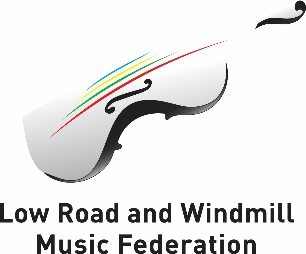 